 ESF TENNIS 2023/2024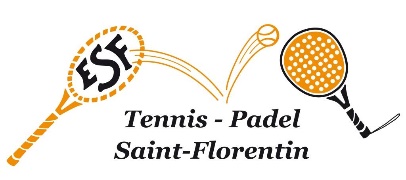 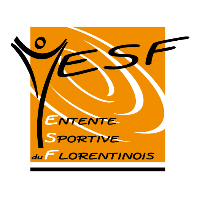 Année tennistique du 1er septembre 2023 au 31 août 2024MONITEURS : Julien DELLA SIEGA (06 64 82 42 98), Lucas Martias (06 51 97 23 51)PRESIDENT : Michel BOULMEAU (06 31 36 36 86) mail du club : bureau@esftennis.orgsite internet http://www.esftennis.org        							            facebook : https://www.facebook.com/florentinoisFICHE INSCRIPTION INDIVIDUELLE Réinscription (adhérent en 2022/2023)		 Nouvelle inscriptionNOM : __________________________ PRENOM : _______________________ Date naissance : ____/____/______Adresse : _________________________________________________________	Sexe :  M        FTél fixe :___________________ Portable  : ___________________  Courriel  : _______________________________ Je soussigné ________________________________*accepte le règlement intérieur affiché dans le hall ou à consulter sur le site http://www.esftennis.org*autorise l'’ESF Tennis : -à intégrer dans un fichier informatique mes informations personnelles nécessaires à mon adhésion au club et à son fonctionnement, conformément au RGPD (Règlement Général sur la Protection des Données).- à diffuser ces images aux licenciés, aux dirigeants et aux partenaires du club (sur supports papier, informatique, mail ou vidéo).-à publier ces photos sur notre site Internet http://www.esftennis.org ou sur notre page facebook : https://www.facebook.com/florentinois- autorisons/n’autorisons pas l’ESF à utiliser, diffuser les photos et vidéos de notre enfant mineur (prénom) …………………………….. - à m'adresser par courriel ou sms des informations concernant la vie du club.-à me (nous) photographier ou me (nous) filmer dans le cadre des activités du club.-à permettre la prise de vue par des journalistes.                                        A ............................., le ...................................Signature : Certificat médical :Pour les adultes :obligatoire pour une première prise de licence ou si le précédent est daté de plus de 3 ans, avec mention de non contre-indication à la pratique du tennis et/ou du padel en compétition. Une pièce d’identité sera exigée pour chaque compétition.dans l’intervalle des 3 ans, pour le renouvellement annuel de votre licence, consultez le questionnaire téléchargeable sur https://www.fft.fr/sites/default/files/documents/cerfa_15699-01_0.pdf puis remplissez la déclaration ci-dessous.Je soussigné M/Mme _____________________________ atteste avoir répondu par la négative à l’ensemble des rubriques du questionnaire Date ______________et signature du sportif.Certificat médical :Pour les mineurs :Je/ Nous soussigné-e-s 	M / Mme	______________________________________________________exerçant l’autorité parentale sur (prénom)______________________________________________________*atteste(ons) que chacune des rubriques du questionnaire « Questionnaire relatif à l’état de santé du sportif mineur en vue de l’obtention, du renouvellement d’une licence d’une fédération sportive ou de l’inscription à une compétition sportive autorisée par une fédération délégataire ou organisée par une fédération agréée, hors disciplines à contraintes particulières » a donné lieu à une réponse négative.Le questionnaire se trouve à l’adresse  https://www.fft.fr/sites/default/files/2021-05/QUESTIONNAIRE%20DE%20SANTE%20MINEURS.pdfDate____________ et signature(s) des personnes exerçant l’autorité parentaleALa licence → Obligatoire              Cocher la case correspondante à votre choixLa licence → Obligatoire              Cocher la case correspondante à votre choixLa licence → Obligatoire              Cocher la case correspondante à votre choixLa licence → Obligatoire              Cocher la case correspondante à votre choixA Adulte multiraquettes             (tennis, padel, beach tennis) Padel uniquement Enfant né avant 2018Enfant né en 2018 et aprèsA30 €20 €20 €12 €BL’adhésion → Obligatoire              Cocher la case correspondante à votre choixL’adhésion → Obligatoire              Cocher la case correspondante à votre choixL’adhésion → Obligatoire              Cocher la case correspondante à votre choixL’adhésion → Obligatoire              Cocher la case correspondante à votre choixBAdulte Tennis ou Padel Adulte Tennis + Padel Enfant né après 2006 Tennis Enfant né avant 2013 Tennis + Padel Enfant né avant 2013 Padel  Enfant né avant 2013 Padel B150 €225 €85 €130 €105 €105 €CLes cours                                      Cocher la case correspondante à votre choixLes cours                                      Cocher la case correspondante à votre choixLes cours                                      Cocher la case correspondante à votre choixLes cours                                      Cocher la case correspondante à votre choixCAdulte Tennis ou PadelAdulteTennis + Padel ou 2 TennisEnfant né avant 2018 Tennis ou PadelEnfant né avant 2018    Tennis + Padel ou2 Tennis  Enfant né 2018 et après Tennis  Enfant né 2018 et après Tennis C120 €220 €100 €200 €50 €50 €DLes réductions possibles           Cocher la case correspondante à votre choixLes réductions possibles           Cocher la case correspondante à votre choixLes réductions possibles           Cocher la case correspondante à votre choixLes réductions possibles           Cocher la case correspondante à votre choixDÉtudiants avec école de tennis ou de padel2 personnes = - 50€ , 3 personnes = - 80€,       4 personnes = - 110€,5 personnes =- 140 €2 personnes = - 50€ , 3 personnes = - 80€,       4 personnes = - 110€,5 personnes =- 140 €Parrainage d’un nouveau licenciéD- 40 € -20 €D-20 €Mode de paiementMode de paiementTotal à payer :Total à payer :……………Bons CAF, pass'sportBons CAF, pass'sport……………..A + B + C – D =……………Coupons sport et chèque ANCVCoupons sport et chèque ANCV……………..Participation CE (Facture sur demande)Participation CE (Facture sur demande)……………..EspècesEspèces……………..Chèques ( 4 maximum, datés du jour d’inscription, encaissés en oct, nov, déc, jan )Chèques ( 4 maximum, datés du jour d’inscription, encaissés en oct, nov, déc, jan )Chèques ( 4 maximum, datés du jour d’inscription, encaissés en oct, nov, déc, jan )Chèques ( 4 maximum, datés du jour d’inscription, encaissés en oct, nov, déc, jan )……………..Total……………